19. 12.			Učivo 1.C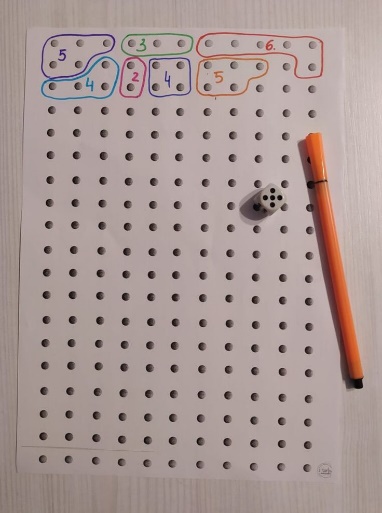 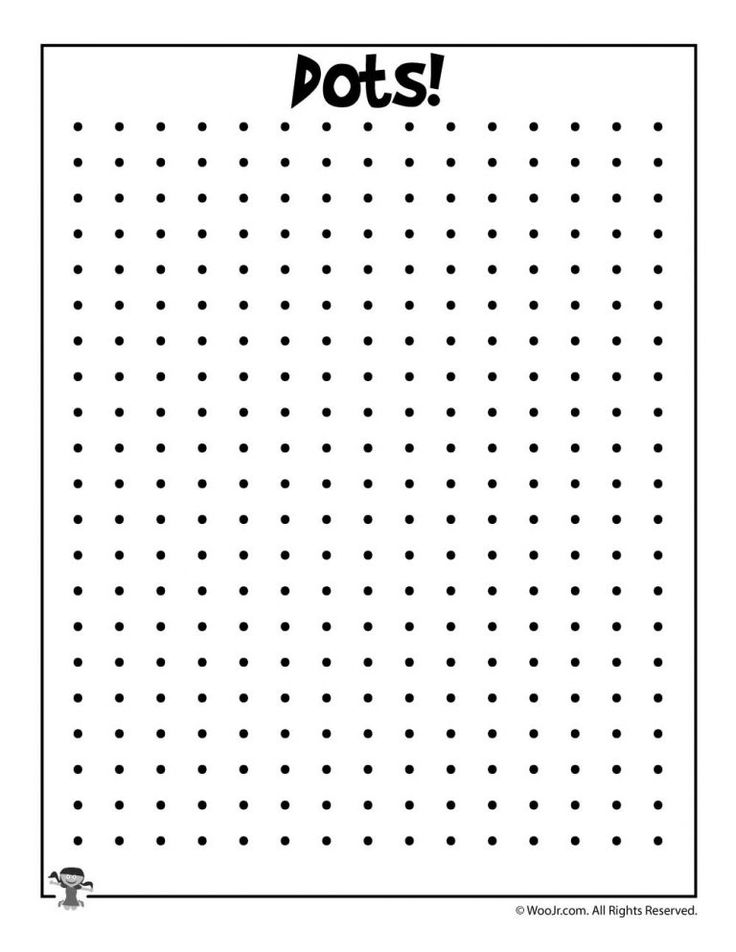 DenPředmětUčivo (pracovní sešit)DÚÚTMPS 52/1 – krokování na páse + šipkový zápis v sešitu52/4 (sčítání dvou čísel vedle sebe – zápis pod ně nebo nad ně)Pracovní list – házíme kostkou a barevně zakroužkujeme počet daného hodu, snažíme se zaplnit celý papír podle obrázku nížePS 52/3 - vzorČJPsaní na destičku – trénink písmene m + Písanka str. 12 – 13 (individuálně, jak kdo stihne)Hra KUFR                                           SL 26/1-2ZČ SL další stránkaPRVPS 34 Vánoce jsou tu, povídání o Vánočních zvycích, jaký máme stromeček, co si přejeme od JežíškaPS 35 Radovánky v zimě, zimní sporty, co nás v zimě baví dělat, bezpečnost v zimě - úrazy